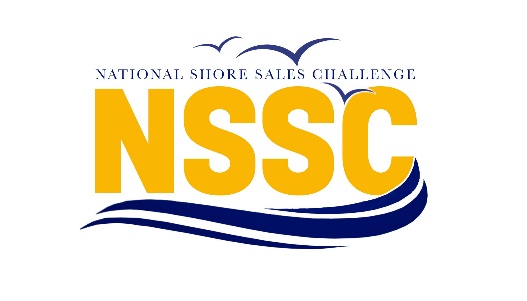 2024 Expense Reimbursement RequestLODGING: Hotel for 3 nights, up to 3 rooms for 1 Faculty Coach and 2 Student Competitors in the partnering hotels. Universities are reimbursed for either 3 rooms (if student competitors are of different genders and/or sex) OR 2 rooms (if student competitors are the same gender and/or sex). Lodging reimbursement offered to all universities that attend NSSC. Detailed hotel receipt is required.TRANSPORTATION: Airfare for 1 Faculty Coach and 2 Student Competitors (economy round-trip at lowest airfare). Ground mileage is $0.67 per mile for personal vehicles. Documentation of mileage and route traveled is required. Your mileage reported MUST match the route YOU provide. Max of $1500 reimbursement per university for total travel expenses (air and/or ground). If total expenses are less than $1500 then that lesser amount will be reimbursed.  Full airline itinerary is required.  All receipts must show payment and purchasing transactionNOTE: Only one reimbursement form per university. (If your students have paid on their own, they should seek reimbursement from your university/sales center. NSSC will do a combined reimbursement to the sales center.)The W-9 will need to match the person/university that we are reimbursing, including the address.HOTEL/LODGING EXPENSES:Are Role Play student competitors of the same sex/gender? ( one)  Yes  ( Eligible for Max 2 rooms X 3 Nights)							       	      No   ( Eligible for Max 3 rooms X 3 Nights)TRAVEL EXPENSES (Air/Rental Car/Mileage, etc):If B > $1500  Total Travel Expenses Reimbursed = $1500   ------------------------Write amount in row CIf B < $1500  Total Travel Expenses Reimbursed = B (Actual Cost) --------------Write amount in row CSignature: ______________________________________________________   Date: ____________________________*REIMBURSEMENTS MUST BE RECEIVED BY (May 6, 2024) OTHERWISE, A 50% PENALTY WILL BE APPLIED.**Reimbursement will not be made for any extras, including airline preferred seating fees, personal flight costs (ex/ drinks on plane), GPS, Collision Damage Waiver (CDW) or Loss Damage Waiver (LDW) car rental insurance coverage**CHECKLIST (Please ): Is w-9 attached and complete? Are all receipts attached? (hotel/air receipt must show payment made) Is reimbursement form signed and dated?  W9 Address and Name match the name of the entity for whom the check is made out to  Only one reimbursement form is being submitted for the university.Contact NameContact PhoneCollege or UniversityW-9 AddressCheck Payable to (MUST match name on W-9)Check Mailing AddressDateDescriptionAmount                                                                            Total Hotel Lodging Expenses = DateDescriptionAmount                                                                                          Total Travel Expenses =                                                           Total Travel Reimbursement Requested =                                                           Grand Total Reimbursement Requested = A + C = 